В детском саду прошла "Неделя здоровья"С 25    по 29 ноября 2019 года в  детском саду проходила «Неделя здоровья».«Всем известно, всем понятно,Что здоровым быть приятно!Только надо всем узнатьКак здоровыми стать!В мире нет рецепта лучше:Будь со спортом неразлучен-Проживёшь тогда 100 лет!!!Вот и весь секрет!»      На протяжении  всей  недели   детей ожидало много интересного. В группах были проведены мероприятия, направленные    на  укрепление   здоровья   детей,  развитие  двигательной   культуры,  приобщение    детей  и родителей    к   здоровому    образу    жизни,   воспитание   в   детях упорства, силы воли, умения преодолевать препятствия, умения побеждать и проигрывать;   желания оказывать   помощь, закрепление   у детей   понятия «Здоровье».                                                                                                       Основная цель: пропаганда среди воспитанников и их родителей приоритетов здорового образа жизни, развития интереса к физической культуре и спорту.                                                                                    .                                                                                                                               Содержание недели здоровья включало комплексный план мероприятий на каждый день недели, состоящий из разнообразных видов физкультурно-спортивных мероприятий, познавательной и игровой деятельности, направленной на формирование здорового образа жизни. Вместо привычной деятельности детей ожидал целый калейдоскоп ярких мероприятий и интересных событий:Утренняя гимнастика;Гимнастика пробуждения, дорожка  здоровья, хождение по массажным коврикам;Закаливающие процедуры;Каждый день недели имел определенную тематику. Ежедневно с детьми проводились беседы:«Фрукты полезны взрослым и детям»;«Витамины я люблю, быть здоровым я хочу»;«Почему нужно чистить зубы и мыть руки?»;«Тело человека»;«Если хочешь быть здоров-закаляйся!»;«Правильное питание».С детьми читались стихотворения и художественная литература:К.Чуковский «Доктор Айболит», «Мойдодыр», «Федорино горе»;Ю.Тувим «Овощи»,К.Кузнецов «Замарашка»;В.Маяковский « Что такое хорошо и что такое плохо?»Е.Пермяк «Про нос и язык»;А.Барто «Девочка  чумазая»;Ю.Кислицына «Как Ваня чистым стал?»;К.Паустовский «Теплый хлеб» и др.Всю неделю тесно взаимодействовать с родителями,  проводить  ежедневные беседы,     консультации.    Для родителей были оформлены папки–передвижки: «Потешки о гигиене» и др.; плакаты: «Добрые советы» и т.п.;        Дети играли в сюжетно-ролевые игры: «Больница»,  «Ветеринарная лечебница»,  «Салон красоты»,  «Магазин продуктов», « Семья», «Аптека»  и др.                           В течение недели здоровья проводились:Рисование «Быть здоровым я хочу», «Как я закаляюсь», «Страна здоровья»;Аппликация «Витамины на тарелке»;Познавательные беседы «Мы дружим с физкультурой», «Почему нужно много двигаться? » «Если хочешь быть здоров », «Где живут витамины», «Чистота и здоровье»;» Для чего нужен носовой платок?»Разнообразные дидактические игры - «Что полезно, а что вредно для здоровья», «Что было бы, если бы… », «Полезная еда», «Угадай вид спорта»; настольные игры: «Лото», «Собери картинку» и т.д.Интересно,   динамично  прошёл  спортивно –  развлекательный   досуг  «Мы здоровью скажем   «Да» !»  — это увлекательные   соревнования для всех участников. Наши состязания  были  придуманы  таким образом, чтобы каждый участник, независимо от возраста, смог проявить свою  силу,  ловкость,  быстроту, меткость и смекалку. По итогам соревнований победила дружба, ведь детский сад – это  одна большая, дружная семья, а в семье не бывает проигравших. Да и главное не победа, а участие.     Каждый день «недели»  был ярким и запоминающимся, заряжал всех эмоциональностью, создавал  атмосферу дружбы, взаимопонимания, поддержки, вселял веру в успех, помогала  раскрыть индивидуальность и неповторимость каждого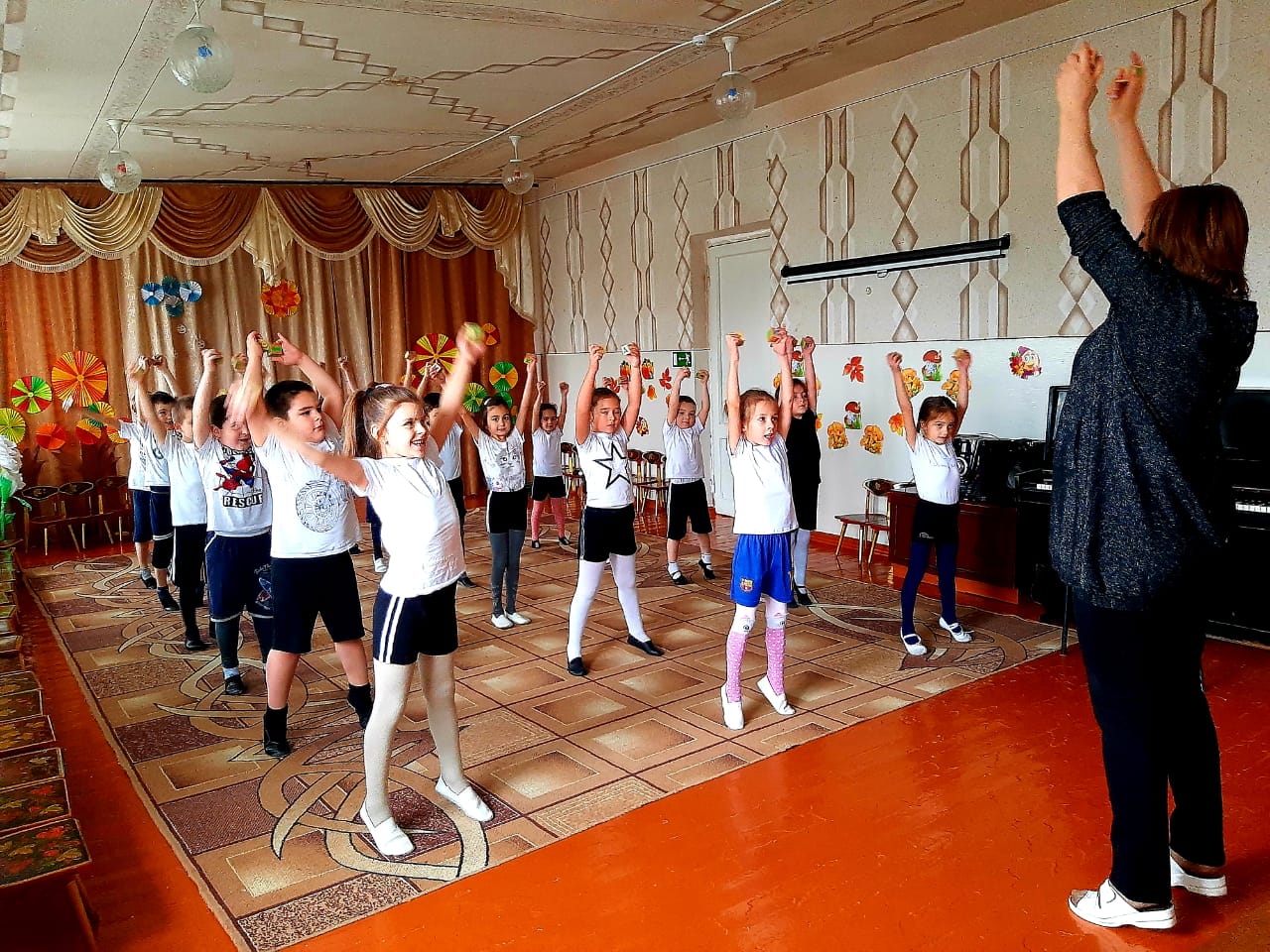 